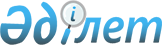 Көшелерге атау беру туралыАтырау облысы Исатай ауданы Тұщықұдық ауылдық округі әкімінің 2016 жылғы 7 желтоқсандағы № 61 шешімі. Атырау облысының Әділет департаментінде 2016 жылғы 30 желтоқсанда № 3738 болып тіркелді      "Қазақстан Республикасының әкімшілік-аумақтық құрылысы туралы" Қазақстан Республикасының 1993 жылғы 8 желтоқсанындағы Заңының 14-бабының 4)-тармақшасына, "Қазақстан Республикасындағы жергілікті мемлекеттік басқару және өзін-өзі басқару туралы" Қазақстан Республикасының 2001 жылғы 23 қаңтардағы Заңының 37-бабына сәйкес және облыстық ономастика комиссиясының 2016 жылғы 2 тамыздағы қорытындысына cәйкес Тұщықұдық ауылдық округінің әкімі 

      ШЕШІМ ҚАБЫЛДАДЫ:

       Исатай ауданы, Тұщықұдық ауылдық округі, Тұщықұдық ауылындағы:

      1)  № 1 көшеге "Шәмшиден Шәріповтің" есімі;

      2)  № 2 көшеге "Айтан Ысмағұловтың" есімі;

      3)  № 3 көшеге "Аманкелді Имановтың" есімі;

      4)  № 4 көшеге "Абай" есімі;

      5)  № 5 көшеге "Оңайбай Нағиевтың" есімі;

      6)  № 6 көшеге "Хұсынеден Пазылұлының" есімі;

      7)  № 7 көшеге "Жұмабай Мырзағалиевтің" есімі;

      8)  № 8 көшеге "Мұхиден Ғалиевтың" есімі;

      9)  № 9 көшеге "Тастан Башпановтың" есімі;

      10)  № 10 көшеге "Қапизолла Каримовтың" есімі;

      11)  № 11 көшеге "Нарын" атауы;

      12)  № 12 көшеге "Болат жол" атауы;

      13)  № 13 көшеге "Бақсай" атауы;

      14)  № 14 көшеге "Аққыстау" атауы;

      15)  № 15 көшеге "Жамбыл" есімі;

      16)  № 16 көшеге "Бірлік Ту" атауы;

      17)  № 17 көшеге " Барлаушы" атауы;

      18)  № 18 көшеге " Мұнайшы" атауы

      19)  № 19 көшеге " Атамекен" атауы;

      20)  №20 көшеге "Күнбатыс" атауы;

      21)  №21 көшеге "Ақжол" атауы;

      22)  №22 көшеге "Егемен Қазақстан" атауы;

      23)  №23 көшеге "Тасарал" атауы;

      24)  №24 көшеге "Болашақ" атауы;

      25)  №25 көшеге "Едіге Мамаевтың" есімі;

      26)  №26 көшеге "Бәйтерек" атауы; 

      27)  №27 көшеге "Құраш Жонабаев" есімі;

      28)  №28 көшеге "Ғилаж Өтековтің" есімі;

      29)  №29 көшеге "Бегайдар" атауы берілсін.

      2. Исатай ауданы, Тұщықұдық ауылдық округі Айбас елді мекеніндегі көшеге "Айбас" атауы, Қызылүй елді мекеніндегі көшеге "Қызыл үй" атауы берілсін.

      3. Осы шешімнің орындалуын бақылау Тұщықұдық ауылдық округінің әкімінің орынбасары Қ. Қинешовке жүктелсін.

      4. Осы шешім Әділет органдарында мемлекеттік тіркелген күннен бастап күшіне енеді және ол алғашқы ресми жарияланған күнінен кейін күнтізбелік он күн өткен соң қолданысқа енгізіледі.


					© 2012. Қазақстан Республикасы Әділет министрлігінің «Қазақстан Республикасының Заңнама және құқықтық ақпарат институты» ШЖҚ РМК
				
      Тұщықұдық ауылдық округінің әкімі:

Ш. Неталиев
